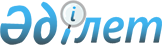 2024-2026 жылдарға арналған аудандық бюджет туралыАқмола облысы Шортанды аудандық мәслихатының 2023 жылғы 25 желтоқсандағы № 8С-13/2 шешімі.
      Қазақстан Республикасының Бюджет кодексінің 9 бабының 2 тармағына, "Қазақстан Республикасындағы жергілікті мемлекеттік басқару және өзін-өзі басқару туралы" Қазақстан Республикасы Заңының 6 бабының 1 тармағының 1) тармақшасына сәйкес, Шортанды аудандық мәслихаты ШЕШІМ ҚАБЫЛДАДЫ:
      1. 2024-2026 жылдарға арналған аудандық бюджет тиісінше 1, 2 және 3 қосымшаларға сәйкес, оның ішінде 2024 жылға келесі көлемдерде бекітілсін:
      1) кірістер – 8 044 506,9 мың теңге, оның ішінде:
      салықтық түсімдер – 2 289 109 мың теңге;
      салықтық емес түсімдер – 10 315,8 мың теңге;
      негізгі капиталды сатудан түсетін түсімдер – 12 720 мың теңге;
      трансферттер түсімі – 5 732 362,1 мың теңге;
      2) шығындар – 8 207 624,3 мың теңге;
      3) таза бюджеттік кредиттеу – (-36 806,8) мың теңге, оның ішінде:
      бюджеттік кредиттер – 49 842 мың теңге;
      бюджеттік кредиттерді өтеу – 86 648,8 мың теңге;
      4) қаржы активтерімен операциялар бойынша сальдо – 0 мың теңге;
      қаржы активтерін сатып алу – 0 мың теңге;
      5) бюджет тапшылығы (профициті) – (-126 310,6) мың теңге;
      6) бюджет тапшылығын қаржыландыру (профицитін пайдалану) – 126 310,6 мың теңге.
      Ескерту. 1-тармақ жаңа редакцияда - Ақмола облысы Шортанды аудандық мәслихатының 09.04.2024 № 8С-17/2 (01.01.2024 бастап қолданысқа енгізіледі) шешімімен


      2. 2024 жылға арналған аудандық бюджетте 146 763 мың теңге сомасында субвенция есепке алынсын.
      3. 2024 жылға арналған аудандық бюджетте кенттердің, ауылдық округтердің бюджеттеріне аудандық бюджеттен берілетін 137 500 мың теңге сомасындағы бюджеттік субвенциялар көлемдері көзделгені есепке алынсын, оның ішінде:
      Шортанды кенті – 17 000 мың теңге;
      Дамса ауылдық округі – 15 000 мың теңге;
      Новокубанка ауылдық округі – 15 000 мың теңге;
      Бектау ауылдық округі – 19 000 мың теңге;
      Бозайғыр ауылдық округі – 4 500 мың теңге;
      Петровка ауылдық округі – 10 000 мың теңге;
      Андреевка ауылдық округі – 12 000 мың теңге;
      Раевка ауылдық округі – 16 000 мың теңге;
      Пригородный ауылдық округі – 18 000 мың теңге;
      Новоселовка ауылдық округі – 11 000 мың теңге.
      4. 2024 жылға арналған аудандық бюджетте мамандарды әлеуметтік қолдау шараларын іске асыру үшін республикалық бюджеттен 49 842 мың теңге сомасында бюджеттік кредиттер есепке алынсын.
      5. 2024 жылға арналған аудандық бюджетте мамандарды әлеуметтік қолдау шараларын іске асыру үшін бөлінген бюджеттік кредиттер бойынша негізгі қарызды өтеуге 86 648,8 мың теңге сомасында есепке алынсын.
      Ескерту. 5-тармақ жаңа редакцияда - Ақмола облысы Шортанды аудандық мәслихатының 09.04.2024 № 8С-17/2 (01.01.2024 бастап қолданысқа енгізіледі) шешімімен


      6. 2024 жылға арналған аудандық бюджетте мамандарды әлеуметтік қолдау шараларын іске асыру үшін республикалық бюджеттен бюджеттік кредиттер бойынша сыйақылар төлеу 77 мың теңге сомасында есепке алынсын.
      7. 2024 жылға арналған ауданның жергілікті атқарушы органының резерві 25 000 мың теңге сомасында бекітілсін.
      8. 2024-2025 жылдарға арналған аудандық бюджетте республикалық бюджеттен нысаналы трансферттер, тиісінше 4, 5 қосымшаларға сәйкес есепке алынсын.
      9. 2024-2025 жылдарға арналған аудандық бюджетте облыстық бюджеттен нысаналы трансферттер, тиісінше 6, 7 қосымшаларға сәйкес есепке алынсын.
      10. 2024 жылға арналған аудандық бюджетте жергілікті бюджет қаражаты есебінен нысаналы трансферттер 8 қосымшаға сәйкес есепке алынсын.
      10-1. 2024 жылдың 1 қаңтарында қалыптасқан жағдай бойынша аудандық бюджетте 163 117,4 мың теңге сомасында бюджет қаражатының бос қалдықтары есепке алынсын.
      Ескерту. Шешім 10-1-тармағымен толықтырылды - Ақмола облысы Шортанды аудандық мәслихатының 06.03.2024 № 8С-15/2 (01.01.2024 бастап қолданысқа енгізіледі) шешімімен


      11. Осы шешім 2024 жылғы 1 қаңтардан бастап қолданысқа енгізіледі. 2024 жылға арналған аудандық бюджет
      Ескерту. 1-қосымша жаңа редакцияда - Ақмола облысы Шортанды аудандық мәслихатының 09.04.2024 № 8С-17/2 (01.01.2024 бастап қолданысқа енгізіледі) шешімімен 2025 жылға арналған аудандық бюджет 2026 жылға арналған аудандық бюджет 2024 жылға арналған республикалық бюджеттен нысаналы трансферттер 2025 жылға арналған республикалық бюджеттен нысаналы трансферттер 2024 жылға арналған облыстық бюджеттен нысаналы трансферттер
      Ескерту. 6-қосымша жаңа редакцияда - Ақмола облысы Шортанды аудандық мәслихатының 09.04.2024 № 8С-17/2 (01.01.2024 бастап қолданысқа енгізіледі) шешімімен 2025 жылға арналған облыстық бюджеттен нысаналы трансферттер 2024 жылға арналған жергілікті бюджет қаражаты есебінен нысаналы трансферттер
      Ескерту. 8-қосымша жаңа редакцияда - Ақмола облысы Шортанды аудандық мәслихатының 06.03.2024 № 8С-15/2 (01.01.2024 бастап қолданысқа енгізіледі) шешімімен
					© 2012. Қазақстан Республикасы Әділет министрлігінің «Қазақстан Республикасының Заңнама және құқықтық ақпарат институты» ШЖҚ РМК
				
      Шортанды аудандық мәслихатының төрайымы

Г.Сәдуақасова
Шортанды аудандық
мәслихатының
2023 жылғы 25 желтоқсандағы
№ 8С-13/2 шешіміне
1 қосымша
Функционалдық топ
Санаты
Функционалдық топ
Санаты
Функционалдық топ
Санаты
Функционалдық топ
Санаты
Функционалдық топ
Санаты
Сома,
мың теңге
Функционалдық кіші топ
Сыныбы
Функционалдық кіші топ
Сыныбы
Функционалдық кіші топ
Сыныбы
Функционалдық кіші топ
Сыныбы
Сома,
мың теңге
Бюджеттік бағдарламалардың әкімшісі
Бюджеттік бағдарламалардың әкімшісі
Бюджеттік бағдарламалардың әкімшісі
Сома,
мың теңге
Кіші сыныбы
Кіші сыныбы
Кіші сыныбы
Сома,
мың теңге
Бағдарлама
Бағдарлама
Сома,
мың теңге
1
2
3
4
5
6
I. Кiрiстер
8044506,9
1
Салықтық түсімдер
2289109
01
Табыс салығы
360747
1
Корпоративтік табыс салығы
352267
2
Жеке табыс салығы
8480
03
Әлеуметтiк салық
1500448
1
Әлеуметтік салық
1500448
04
Меншiкке салынатын салықтар
335500
1
Мүлiкке салынатын салықтар
335500
05
Тауарларға, жұмыстарға және көрсетілетін қызметтерге салынатын iшкi салықтар
65414
2
Акциздер
6703
3
Табиғи және басқа ресурстарды пайдаланғаны үшiн түсетiн түсiмдер
40920
4
Кәсiпкерлiк және кәсiби қызметтi жүргiзгенi үшiн алынатын алымдар
17791
08
Заңдық маңызы бар әрекеттерді жасағаны және (немесе) оған уәкілеттігі бар мемлекеттік органдар немесе лауазымды адамдар құжаттар бергені үшін алынатын міндетті төлемдер
27000
1
Мемлекеттік баж
27000
2
Салықтық емес түсiмдер
10315,8
01
Мемлекеттік меншіктен түсетін кірістер
5567
5
Мемлекет меншігіндегі мүлікті жалға беруден түсетін кірістер
5490
7
Мемлекеттік бюджеттен берілген кредиттер бойынша сыйақылар
77
03
Мемлекеттік бюджеттен қаржыландырылатын мемлекеттік мекемелер ұйымдастыратын мемлекеттік сатып алуды өткізуден түсетін ақша түсімдері
100
1
Мемлекеттік бюджеттен қаржыландырылатын мемлекеттік мекемелер ұйымдастыратын мемлекеттік сатып алуды өткізуден түсетін ақша түсімдері
100
04
Мемлекеттік бюджеттен қаржыландырылатын, сондай-ақ Қазақстан Республикасы Ұлттық Банкінің бюджетінен (шығыстар сметасынан) ұсталатын және қаржыландырылатын мемлекеттік мекемелер салатын айыппұлдар, өсімпұлдар, санкциялар, өндіріп алулар
840
1
Мұнай секторы ұйымдарынан, Жәбірленушілерге өтемақы қорына, Білім беру инфрақұрылымын қолдау қорына және Арнаулы мемлекеттік қорға түсетін түсімдерді қоспағанда, мемлекеттік бюджеттен қаржыландырылатын, сондай-ақ Қазақстан Республикасы Ұлттық Банкінің бюджетінен (шығыстар сметасынан) ұсталатын және қаржыландырылатын мемлекеттік мекемелер салатын айыппұлдар, өсімпұлдар, санкциялар, өндіріп алулар
840
06
Басқа да салықтық емес түсiмдер
3808,8
1
Басқа да салықтық емес түсiмдер
3808,8
3
Негізгі капиталды сатудан түсетін түсімдер
12720
01
Мемлекеттік мекемелерге бекітілген мемлекеттік мүлікті сату
12720
1
Мемлекеттік мекемелерге бекітілген мемлекеттік мүлікті сату
12720
4
Трансферттердің түсімдері
5732362,1
02
Мемлекеттiк басқарудың жоғары тұрған органдарынан түсетiн трансферттер
5732361,2
2
Облыстық бюджеттен түсетiн трансферттер
5732361,2
01
Төмен тұрған мемлекеттiк басқару органдарынан трансферттер 
0,9
3
Аудандық маңызы бар қалалардың, ауылдардың, кенттердің, ауылдық округтардың бюджеттерінен трансферттер
0,9
II. Шығындар
8207624,3
01
Жалпы сипаттағы мемлекеттiк қызметтер
1058474,4
1
Мемлекеттiк басқарудың жалпы функцияларын орындайтын өкiлдi, атқарушы және басқа органдар
227751,5
112
Аудан (облыстық маңызы бар қала) мәслихатының аппараты
71341
001
Аудан (облыстық маңызы бар қала) мәслихатының қызметін қамтамасыз ету жөніндегі қызметтер
71341
122
Аудан (облыстық маңызы бар қала) әкімінің аппараты
156410,5
001
Аудан (облыстық маңызы бар қала) әкімінің қызметін қамтамасыз ету жөніндегі қызметтер
156410,5
2
Қаржылық қызмет
2420
459
Ауданның (облыстық маңызы бар қаланың) экономика және қаржы бөлімі
2420
003
Салық салу мақсатында мүлікті бағалауды жүргізу
1500
010
Жекешелендіру, коммуналдық меншікті басқару, жекешелендіруден кейінгі қызмет және осыған байланысты дауларды реттеу
920
9
Жалпы сипаттағы өзге де мемлекеттiк қызметтер
828302,9
454
Ауданның (облыстық маңызы бар қаланың) кәсіпкерлік және ауыл шаруашылығы бөлімі
53966,3
001
Жергілікті деңгейде кәсіпкерлікті және ауыл шаруашылығын дамыту саласындағы мемлекеттік саясатты іске асыру жөніндегі қызметтер
53966,3
458
Ауданның (облыстық маңызы бар қаланың) тұрғын үй-коммуналдық шаруашылығы, жолаушылар көлігі және автомобиль жолдары бөлімі
582877
001
Жергілікті деңгейде тұрғын үй-коммуналдық шаруашылығы, жолаушылар көлігі және автомобиль жолдары саласындағы мемлекеттік саясатты іске асыру жөніндегі қызметтер
33106
013
Мемлекеттік органның күрделі шығыстары
80000
067
Ведомстволық бағыныстағы мемлекеттік мекемелер мен ұйымдардың күрделі шығыстары
75640
113
Төменгі тұрған бюджеттерге берілетін нысаналы ағымдағы трансферттер
394131
459
Ауданның (облыстық маңызы бар қаланың) экономика және қаржы бөлімі
151600,9
001
Ауданның (облыстық маңызы бар қаланың) экономикалық саясатын қалыптастыру мен дамыту, мемлекеттік жоспарлау, бюджеттік атқару және коммуналдық меншігін басқару саласындағы мемлекеттік саясатты іске асыру жөніндегі қызметтер
66358,9
113
Төменгі тұрған бюджеттерге берілетін нысаналы ағымдағы трансферттер
85242
486
Ауданның (облыстық маңызы бар қаланың) жер қатынастары, сәулет және қала құрылысы бөлімі
39858,7
001
Жергілікті деңгейде жер қатынастары, сәулет және қала құрылысын реттеу саласындағы мемлекеттік саясатты іске асыру жөніндегі қызметтер
39858,7
02
Қорғаныс
34029,2
1
Әскери мұқтаждар
12643
122
Аудан (облыстық маңызы бар қала) әкімінің аппараты
12643
005
Жалпыға бірдей әскери міндетті атқару шеңберіндегі іс-шаралар
12643
2
Төтенше жағдайлар жөнiндегi жұмыстарды ұйымдастыру
21386,2
122
Аудан (облыстық маңызы бар қала) әкімінің аппараты
21386,2
006
Аудан (облыстық маңызы бар қала) ауқымындағы төтенше жағдайлардың алдын алу және оларды жою
20276,2
007
Аудандық (қалалық) ауқымдағы дала өрттерінің, сондай-ақ мемлекеттік өртке қарсы қызмет органдары құрылмаған елдi мекендерде өрттердің алдын алу және оларды сөндіру жөніндегі іс-шаралар
1110
03
Қоғамдық тәртіп, қауіпсіздік, құқықтық, сот, қылмыстық-атқару қызметі
17000
9
Қоғамдық тәртіп және қауіпсіздік саласындағы басқа да қызметтер
17000
458
Ауданның (облыстық маңызы бар қаланың) тұрғын үй-коммуналдық шаруашылығы, жолаушылар көлігі және автомобиль жолдары бөлімі
17000
021
Елдi мекендерде жол қозғалысы қауiпсiздiгін қамтамасыз ету
17000
06
Әлеуметтiк көмек және әлеуметтiк қамсыздандыру
249939,9
1
Әлеуметтiк қамсыздандыру
13110
451
Ауданның (облыстық маңызы бар қаланың) жұмыспен қамту және әлеуметтік бағдарламалар бөлімі
13110
005
Мемлекеттік атаулы әлеуметтік көмек 
13110
2
Әлеуметтiк көмек
143342,3
451
Ауданның (облыстық маңызы бар қаланың) жұмыспен қамту және әлеуметтік бағдарламалар бөлімі
143342,3
004
Ауылдық жерлерде тұратын денсаулық сақтау, білім беру, әлеуметтік қамтамасыз ету, мәдениет, спорт және ветеринар мамандарына отын сатып алуға Қазақстан Республикасының заңнамасына сәйкес әлеуметтік көмек көрсету
51226
006
Тұрғын үйге көмек көрсету
3055
007
Жергілікті өкілетті органдардың шешімі бойынша мұқтаж азаматтардың жекелеген топтарына әлеуметтік көмек
39424
010
Үйден тәрбиеленіп оқытылатын мүгедектігі бар балаларды материалдық қамтамасыз ету
1033
017
Оңалтудың жеке бағдарламасына сәйкес мұқтаж мүгедектігі бар адамдарды протездік-ортопедиялық көмек, сурдотехникалық құралдар, тифлотехникалық құралдар, санаторий-курорттық емделу, мiндеттi гигиеналық құралдармен қамтамасыз ету, арнаулы жүрiп-тұру құралдары, жеке көмекшінің және есту бойынша мүгедектігі бар адамдарға қолмен көрсететiн тіл маманының қызметтері мен қамтамасыз ету
32237,3
027
Халықты әлеуметтік қорғау жөніндегі іс-шараларды іске асыру
16367
9
Әлеуметтiк көмек және әлеуметтiк қамтамасыз ету салаларындағы өзге де қызметтер
93487,6
451
Ауданның (облыстық маңызы бар қаланың) жұмыспен қамту және әлеуметтік бағдарламалар бөлімі
93487,6
001
Жергілікті деңгейде халық үшін әлеуметтік бағдарламаларды жұмыспен қамтуды қамтамасыз етуді іске асыру саласындағы мемлекеттік саясатты іске асыру жөніндегі қызметтер
44296,6
011
Жәрдемақыларды және басқа да әлеуметтік төлемдерді есептеу, төлеу мен жеткізу бойынша қызметтерге ақы төлеу
375
050
Қазақстан Республикасында мүгедектігі бар адамдардың құқықтарын қамтамасыз етуге және өмір сүру сапасын жақсарту
25562
054
Үкіметтік емес ұйымдарда мемлекеттік әлеуметтік тапсырысты орналастыру
23254
07
Тұрғын үй-коммуналдық шаруашылық
3887589,3
1
Тұрғын үй шаруашылығы
206701,8
458
Ауданның (облыстық маңызы бар қаланың) тұрғын үй-коммуналдық шаруашылығы, жолаушылар көлігі және автомобиль жолдары бөлімі
1000
031
Кондоминиум объектісіне техникалық паспорттар дайындау
1000
467
Ауданның (облыстық маңызы бар қаланың) құрылыс бөлімі
205701,8
004
Инженерлік-коммуникациялық инфрақұрылымды жобалау, дамыту және (немесе) жайластыру
205701,8
2
Коммуналдық шаруашылық
3625887,5
458
Ауданның (облыстық маңызы бар қаланың) тұрғын үй-коммуналдық шаруашылығы, жолаушылар көлігі және автомобиль жолдары бөлімі
877155
012
Сумен жабдықтау және су бұру жүйесінің жұмыс істеуі
55000
026
Ауданның (облыстық маңызы бар қаланың) коммуналдық меншігіндегі жылу жүйелерін қолдануды ұйымдастыру
822155
467
Ауданның (облыстық маңызы бар қаланың) құрылыс бөлімі
2748732,5
007
Қаланы және елді мекендерді абаттандыруды дамыту
237,4
058
Елді мекендердегі сумен жабдықтау және су бұру жүйелерін дамыту
2748495,1
3
Елді-мекендерді көркейту
55000
458
Ауданның (облыстық маңызы бар қаланың) тұрғын үй-коммуналдық шаруашылығы, жолаушылар көлігі және автомобиль жолдары бөлімі
55000
015
Елдi мекендердегі көшелердi жарықтандыру
50000
018
Елдi мекендердi абаттандыру және көгалдандыру
5000
08
Мәдениет, спорт, туризм және ақпараттық кеңістiк
404127,3
1
Мәдениет саласындағы қызмет
143552,4
819
Ауданның (облыстық маңызы бар қаланың) ішкі саясат, мәдениет, тілдерді дамыту және спорт бөлімі
143552,4
009
Мәдени-демалыс жұмысын қолдау
143552,4
2
Спорт
66017,9
819
Ауданның (облыстық маңызы бар қаланың) ішкі саясат, мәдениет, тілдерді дамыту және спорт бөлімі
66017,9
006
Ұлттық және бұқаралық спорт түрлерін дамыту
48579,9
014
Аудандық (облыстық маңызы бар қалалық) деңгейде спорттық жарыстар өткiзу
8077
015
Әртүрлi спорт түрлерi бойынша аудан (облыстық маңызы бар қала) құрама командаларының мүшелерiн дайындау және олардың облыстық спорт жарыстарына қатысуы
9361
3
Ақпараттық кеңiстiк
91156,5
819
Ауданның (облыстық маңызы бар қаланың) ішкі саясат, мәдениет, тілдерді дамыту және спорт бөлімі
91156,5
005
Мемлекеттік ақпараттық саясат жүргізу жөніндегі қызметтер
8400
007
Аудандық (қалалық) кiтапханалардың жұмыс iстеуi
69115
008
Мемлекеттік тілді және Қазақстан халқының басқа да тілдерін дамыту
13641,5
9
Мәдениет, спорт, туризм және ақпараттық кеңiстiктi ұйымдастыру жөнiндегi өзге де қызметтер
103400,5
819
Ауданның (облыстық маңызы бар қаланың) ішкі саясат, мәдениет, тілдерді дамыту және спорт бөлімі
103400,5
001
Ақпаратты,мемлекеттілікті нығайту және азаматтардың әлеуметтік сенімділігін қалыптастыру саласында жергілікті деңгейде мемлекеттік саясатты іске асыру жөніндегі қызметтер 
85312
004
Жастар саясаты саласында іс-шараларды iске асыру
16198,5
032
Ведомстволық бағыныстағы мемлекеттік мекемелер мен ұйымдардың күрделі шығыстары
1890
10
Ауыл, су, орман, балық шаруашылығы, ерекше қорғалатын табиғи аумақтар, қоршаған ортаны және жануарлар дүниесін қорғау, жер қатынастары
69022,2
1
Ауыл шаруашылығы
3000
467
Ауданның (облыстық маңызы бар қаланың) құрылыс бөлімі
3000
010
Ауыл шаруашылығы объектілерін дамыту
3000
6
Жер қатынастары
2000
486
Жергілікті деңгейде жер қатынастары, сәулет және қала құрылысын реттеу саласындағы мемлекеттік саясатты іске асыру жөніндегі
2000
008
Аудандар, облыстық маңызы бар, аудандық маңызы бар қалалардың, ауылдық округтердiң, кенттердің, ауылдардың шекарасын белгiлеу кезiнде жүргiзiлетiн жерге орналастыру
2000
9
Ауыл, су, орман, балық шаруашылығы, қоршаған ортаны қорғау және жер қатынастары саласындағы басқа да қызметтер
64022,2
459
Ауданның (облыстық маңызы бар қаланың) экономика және қаржы бөлімі
64022,2
099
Мамандарға әлеуметтік қолдау көрсету жөніндегі шараларды іске асыру 
64022,2
11
Өнеркәсіп, сәулет, қала құрылысы және құрылыс қызметі
59757,4
2
Сәулет, қала құрылысы және құрылыс қызметі
59757,4
467
Ауданның (облыстық маңызы бар қаланың) құрылыс бөлімі
36704,2
001
Жергілікті деңгейде құрылыс саласындағы мемлекеттік саясатты іске асыру жөніндегі қызметтер
29704,2
017
Мемлекеттік органның күрделі шығыстары
7000
486
Ауданның (облыстық маңызы бар қаланың) жер қатынастары, сәулет және қала құрылысы бөлімі
23053,2
004
Аудан аумағының қала құрылысын дамыту және елді мекендердің бас жоспарларының схемаларын әзірлеу
23053,2
12
Көлiк және коммуникация
821373,5
1
Автомобиль көлiгi
804409,5
458
Ауданның (облыстық маңызы бар қаланың) тұрғын үй-коммуналдық шаруашылығы, жолаушылар көлігі және автомобиль жолдары бөлімі
804409,5
022
Көлік инфрақұрылымын дамыту
1273
023
Автомобиль жолдарының жұмыс істеуін қамтамасыз ету
252480,5
045
Аудандық маңызы бар автомобиль жолдарын және елді-мекендердің көшелерін күрделі және орташа жөндеу
550656
9
Көлiк және коммуникациялар саласындағы өзге де қызметтер
16964
458
Ауданның (облыстық маңызы бар қаланың) тұрғын үй-коммуналдық шаруашылығы, жолаушылар көлігі және автомобиль жолдары бөлімі
16964
037
Әлеуметтік маңызы бар қалалық (ауылдық), қала маңындағы және ауданішілік қатынастар бойынша жолаушылар тасымалдарын субсидиялау
16964
13
Басқалар
1079412
9
Басқалар
1079412
458
Ауданның (облыстық маңызы бар қаланың) тұрғын үй-коммуналдық шаруашылығы, жолаушылар көлігі және автомобиль жолдары бөлімі
90428
062
"Ауыл-Ел бесігі" жобасы шеңберінде ауылдық елді мекендердегі әлеуметтік және инженерлік инфрақұрылым бойынша іс-шараларды іске асыру
90428
459
Ауданның (облыстық маңызы бар қаланың) экономика және қаржы бөлімі
25000
012
Ауданның (облыстық маңызы бар қаланың) жергілікті атқарушы органының резерві
25000
467
Ауданның (облыстық маңызы бар қаланың) құрылыс бөлімі
813984
079
"Ауыл-Ел бесігі" жобасы шеңберінде ауылдық елді мекендердегі әлеуметтік және инженерлік инфрақұрылымдарды дамыту
813984
819
Ауданның (облыстық маңызы бар қаланың) ішкі саясат, мәдениет, тілдерді дамыту және спорт бөлімі
150000
052
"Ауыл-Ел бесігі" жобасы шеңберінде ауылдық елді мекендердегі әлеуметтік және инженерлік инфрақұрылым бойынша іс-шараларды іске асыру
150000
14
Борышқа қызмет көрсету
37415
1
Борышқа қызмет көрсету
37415
459
Ауданның (облыстық маңызы бар қаланың) экономика және қаржы бөлімі
37415
021
Жергілікті атқарушы органдардың облыстық бюджеттен қарыздар бойынша сыйақылар мен өзге де төлемдерді төлеу бойынша борышына қызмет көрсету
37415
15
Трансферттер
489484,1
1
Трансферттер
489484,1
459
Ауданның (облыстық маңызы бар қаланың) экономика және қаржы бөлімі
489484,1
006
Пайдаланылмаған (толық пайдаланылмаған) нысаналы трансферттерді қайтару
72917,1
024
Заңнаманы өзгертуге байланысты жоғары тұрған бюджеттің шығындарын өтеуге төменгі тұрған бюджеттен ағымдағы нысаналы трансферттер
257847
038
Субвенциялар
137500
054
Қазақстан Республикасының Ұлттық қорынан берілетін нысаналы трансферт есебінен республикалық бюджеттен бөлінген
21220
IІІ. Таза бюджеттiк кредиттеу
-36806,8
Бюджеттік кредиттер
49842
10
Ауыл, су, орман, балық шаруашылығы, ерекше қорғалатын табиғи аумақтар, қоршаған ортаны және жануарлар дүниесін қорғау, жер қатынастары
49842
9
Ауыл, су, орман, балық шаруашылығы, қоршаған ортаны қорғау және жер қатынастары саласындағы басқа да қызметтер
49842
459
Ауданның (облыстық маңызы бар қаланың) экономика және қаржы бөлімі
49842
018
Мамандарды әлеуметтік қолдау шараларын іске асыру үшін бюджеттік кредиттер
49842
5
Бюджеттік кредиттерді өтеу
86648,8
01
Бюджеттік кредиттерді өтеу
86648,8
1
Мемлекеттік бюджеттен берілген бюджеттік кредиттерді өтеу
86648,8
ІV. Қаржы активтерiмен операциялар бойынша сальдо
0
Қаржы активтерін сатып алу
0
V. Бюджет тапшылығы (профициті)
-126310,6
VI. Бюджет тапшылығын қаржыландыру (профицитін пайдалану)
126310,6Шортанды аудандық
мәслихатының
2023 жылғы 25 желтоқсандағы
№ 8С-13/2 шешіміне
2 қосымша
Функционалдық топ
Санаты
Функционалдық топ
Санаты
Функционалдық топ
Санаты
Функционалдық топ
Санаты
Функционалдық топ
Санаты
Сома,
мың теңге
Функционалдық кіші топ
Сыныбы
Функционалдық кіші топ
Сыныбы
Функционалдық кіші топ
Сыныбы
Функционалдық кіші топ
Сыныбы
Сома,
мың теңге
Бюджеттік бағдарламалардың әкімшісі
Бюджеттік бағдарламалардың әкімшісі
Бюджеттік бағдарламалардың әкімшісі
Сома,
мың теңге
Кіші сыныбы
Кіші сыныбы
Кіші сыныбы
Сома,
мың теңге
Бағдарлама
Бағдарлама
Сома,
мың теңге
1
2
3
4
5
6
I. Кiрiстер
3806487
1
Салықтық түсімдер
2380674
01
Табыс салығы
375177
1
Корпоративтік табыс салығы
366358
2
Жеке табыс салығы
8819
03
Әлеуметтiк салық
1560466
1
Әлеуметтік салық
1560466
04
Меншiкке салынатын салықтар
348920
1
Мүлiкке салынатын салықтар
348920
05
Тауарларға, жұмыстарға және көрсетілетін қызметтерге салынатын iшкi салықтар
68031
2
Акциздер
6971
3
Табиғи және басқа ресурстарды пайдаланғаны үшiн түсетiн түсiмдер
42557
4
Кәсiпкерлiк және кәсiби қызметтi жүргiзгенi үшiн алынатын алымдар
18503
08
Заңдық маңызы бар әрекеттерді жасағаны және (немесе) оған уәкілеттігі бар мемлекеттік органдар немесе лауазымды адамдар құжаттар бергені үшін алынатын міндетті төлемдер
28080
1
Мемлекеттік баж
28080
2
Салықтық емес түсiмдер
9590
01
Мемлекеттік меншіктен түсетін кірістер
5709
5
Мемлекет меншігіндегі мүлікті жалға беруден түсетін кірістер
5709
03
Мемлекеттік бюджеттен қаржыландырылатын мемлекеттік мекемелер ұйымдастыратын мемлекеттік сатып алуды өткізуден түсетін ақша түсімдері
104
1
Мемлекеттік бюджеттен қаржыландырылатын мемлекеттік мекемелер ұйымдастыратын мемлекеттік сатып алуды өткізуден түсетін ақша түсімдері
104
04
Мемлекеттік бюджеттен қаржыландырылатын, сондай-ақ Қазақстан Республикасы Ұлттық Банкінің бюджетінен (шығыстар сметасынан) ұсталатын және қаржыландырылатын мемлекеттік мекемелер салатын айыппұлдар, өсімпұлдар, санкциялар, өндіріп алулар
874
1
Мұнай секторы ұйымдарынан, Жәбірленушілерге өтемақы қорына, Білім беру инфрақұрылымын қолдау қорына және Арнаулы мемлекеттік қорға түсетін түсімдерді қоспағанда, мемлекеттік бюджеттен қаржыландырылатын, сондай-ақ Қазақстан Республикасы Ұлттық Банкінің бюджетінен (шығыстар сметасынан) ұсталатын және қаржыландырылатын мемлекеттік мекемелер салатын айыппұлдар, өсімпұлдар, санкциялар, өндіріп алулар
874
06
Басқа да салықтық емес түсiмдер
2903
1
Басқа да салықтық емес түсiмдер
2903
3
Негізгі капиталды сатудан түсетін түсімдер
13229
01
Мемлекеттік мекемелерге бекітілген мемлекеттік мүлікті сату
13229
1
Мемлекеттік мекемелерге бекітілген мемлекеттік мүлікті сату
13229
4
Трансферттердің түсімдері
1402994
02
Мемлекеттiк басқарудың жоғары тұрған органдарынан түсетiн трансферттер
1402994
2
Облыстық бюджеттен түсетiн трансферттер
1402994
II. Шығындар
3806487
01
Жалпы сипаттағы мемлекеттiк қызметтер
443575
1
Мемлекеттiк басқарудың жалпы функцияларын орындайтын өкiлдi, атқарушы және басқа органдар
250256
112
Аудан (облыстық маңызы бар қала) мәслихатының аппараты
70864
001
Аудан (облыстық маңызы бар қала) мәслихатының қызметін қамтамасыз ету жөніндегі қызметтер
70864
122
Аудан (облыстық маңызы бар қала) әкімінің аппараты
179392
001
Аудан (облыстық маңызы бар қала) әкімінің қызметін қамтамасыз ету жөніндегі қызметтер
179392
2
Қаржылық қызмет
2589
459
Ауданның (облыстық маңызы бар қаланың) экономика және қаржы бөлімі
2589
003
Салық салу мақсатында мүлікті бағалауды жүргізу
1605
010
Жекешелендіру, коммуналдық меншікті басқару, жекешелендіруден кейінгі қызмет және осыған байланысты дауларды реттеу
984
9
Жалпы сипаттағы өзге де мемлекеттiк қызметтер
190730
454
Ауданның (облыстық маңызы бар қаланың) кәсіпкерлік және ауыл шаруашылығы бөлімі
53976
001
Жергілікті деңгейде кәсіпкерлікті және ауыл шаруашылығын дамыту саласындағы мемлекеттік саясатты іске асыру жөніндегі қызметтер
53976
458
Ауданның (облыстық маңызы бар қаланың) тұрғын үй-коммуналдық шаруашылығы, жолаушылар көлігі және автомобиль жолдары бөлімі
34170
001
Жергілікті деңгейде тұрғын үй-коммуналдық шаруашылығы, жолаушылар көлігі және автомобиль жолдары саласындағы мемлекеттік саясатты іске асыру жөніндегі қызметтер
34170
459
Ауданның (облыстық маңызы бар қаланың) экономика және қаржы бөлімі
66545
001
Ауданның (облыстық маңызы бар қаланың) экономикалық саясатын қалыптастыру мен дамыту, мемлекеттік жоспарлау, бюджеттік атқару және коммуналдық меншігін басқару саласындағы мемлекеттік саясатты іске асыру жөніндегі қызметтер
66545
486
Ауданның (облыстық маңызы бар қаланың) жер қатынастары, сәулет және қала құрылысы бөлімі
36039
001
Жергілікті деңгейде жер қатынастары, сәулет және қала құрылысын реттеу саласындағы мемлекеттік саясатты іске асыру жөніндегі қызметтер
36039
02
Қорғаныс
25416
1
Әскери мұқтаждар
13528
122
Аудан (облыстық маңызы бар қала) әкімінің аппараты
13528
005
Жалпыға бірдей әскери міндетті атқару шеңберіндегі іс-шаралар
13528
2
Төтенше жағдайлар жөнiндегi жұмыстарды ұйымдастыру
11888
122
Аудан (облыстық маңызы бар қала) әкімінің аппараты
11888
006
Аудан (облыстық маңызы бар қала) ауқымындағы төтенше жағдайлардың алдын алу және оларды жою
10700
007
Аудандық (қалалық) ауқымдағы дала өрттерінің, сондай-ақ мемлекеттік өртке қарсы қызмет органдары құрылмаған елдi мекендерде өрттердің алдын алу және оларды сөндіру жөніндегі іс-шаралар
1188
03
Қоғамдық тәртіп, қауіпсіздік, құқықтық, сот, қылмыстық-атқару қызметі
25000
9
Қоғамдық тәртіп және қауіпсіздік саласындағы басқа да қызметтер
25000
458
Ауданның (облыстық маңызы бар қаланың) тұрғын үй-коммуналдық шаруашылығы, жолаушылар көлігі және автомобиль жолдары бөлімі
25000
021
Елдi мекендерде жол қозғалысы қауiпсiздiгін қамтамасыз ету
25000
06
Әлеуметтiк көмек және әлеуметтiк қамсыздандыру
98507
1
Әлеуметтiк қамсыздандыру
4719
451
Ауданның (облыстық маңызы бар қаланың) жұмыспен қамту және әлеуметтік бағдарламалар бөлімі
4719
005
Мемлекеттік атаулы әлеуметтік көмек 
4719
2
Әлеуметтiк көмек
45579
451
Ауданның (облыстық маңызы бар қаланың) жұмыспен қамту және әлеуметтік бағдарламалар бөлімі
45579
006
Тұрғын үйге көмек көрсету
3269
007
Жергілікті өкілетті органдардың шешімі бойынша мұқтаж азаматтардың жекелеген топтарына әлеуметтік көмек
35604
010
Үйден тәрбиеленіп оқытылатын мүгедектігі бар балаларды материалдық қамтамасыз ету
1105
017
Оңалтудың жеке бағдарламасына сәйкес мұқтаж мүгедектігі бар адамдарды протездік-ортопедиялық көмек, сурдотехникалық құралдар, тифлотехникалық құралдар, санаторий-курорттық емделу, мiндеттi гигиеналық құралдармен қамтамасыз ету, арнаулы жүрiп-тұру құралдары, жеке көмекшінің және есту бойынша мүгедектігі бар адамдарға қолмен көрсететiн тіл маманының қызметтері мен қамтамасыз ету
5601
9
Әлеуметтiк көмек және әлеуметтiк қамтамасыз ету салаларындағы өзге де қызметтер
48209
451
Ауданның (облыстық маңызы бар қаланың) жұмыспен қамту және әлеуметтік бағдарламалар бөлімі
48209
001
Жергілікті деңгейде халық үшін әлеуметтік бағдарламаларды жұмыспен қамтуды қамтамасыз етуді іске асыру саласындағы мемлекеттік саясатты іске асыру жөніндегі қызметтер
47808
011
Жәрдемақыларды және басқа да әлеуметтік төлемдерді есептеу, төлеу мен жеткізу бойынша қызметтерге ақы төлеу
401
07
Тұрғын үй-коммуналдық шаруашылық
1423635
1
Тұрғын үй шаруашылығы
1000
458
Ауданның (облыстық маңызы бар қаланың) тұрғын үй-коммуналдық шаруашылығы, жолаушылар көлігі және автомобиль жолдары бөлімі
1000
031
Кондоминиум объектісіне техникалық паспорттар дайындау
1000
2
Коммуналдық шаруашылық
1363785
458
Ауданның (облыстық маңызы бар қаланың) тұрғын үй-коммуналдық шаруашылығы, жолаушылар көлігі және автомобиль жолдары бөлімі
125475
012
Сумен жабдықтау және су бұру жүйесінің жұмыс істеуі
125475
467
Ауданның (облыстық маңызы бар қаланың) құрылыс бөлімі
1238310
058
Елді мекендердегі сумен жабдықтау және су бұру жүйелерін дамыту
1238310
3
Елді-мекендерді көркейту
58850
458
Ауданның (облыстық маңызы бар қаланың) тұрғын үй-коммуналдық шаруашылығы, жолаушылар көлігі және автомобиль жолдары бөлімі
58850
015
Елдi мекендердегі көшелердi жарықтандыру
53500
018
Елдi мекендердi абаттандыру және көгалдандыру
5350
08
Мәдениет, спорт, туризм және ақпараттық кеңістiк
400590
1
Мәдениет саласындағы қызмет
109609
819
Ауданның (облыстық маңызы бар қаланың) ішкі саясат, мәдениет, тілдерді дамыту және спорт бөлімі
109609
009
Мәдени-демалыс жұмысын қолдау
109609
2
Спорт
104909
819
Ауданның (облыстық маңызы бар қаланың) ішкі саясат, мәдениет, тілдерді дамыту және спорт бөлімі
104909
006
Ұлттық және бұқаралық спорт түрлерін дамыту
86250
014
Аудандық (облыстық маңызы бар қалалық) деңгейде спорттық жарыстар өткiзу
8643
015
Әртүрлi спорт түрлерi бойынша аудан (облыстық маңызы бар қала) құрама командаларының мүшелерiн дайындау және олардың облыстық спорт жарыстарына қатысуы
10016
3
Ақпараттық кеңiстiк
92766
819
Ауданның (облыстық маңызы бар қаланың) ішкі саясат, мәдениет, тілдерді дамыту және спорт бөлімі
92766
005
Мемлекеттік ақпараттық саясат жүргізу жөніндегі қызметтер
8988
007
Аудандық (қалалық) кiтапханалардың жұмыс iстеуi
69879
008
Мемлекеттік тілді және Қазақстан халқының басқа да тілдерін дамыту
13899
9
Мәдениет, спорт, туризм және ақпараттық кеңiстiктi ұйымдастыру жөнiндегi өзге де қызметтер
93306
819
Ауданның (облыстық маңызы бар қаланың) ішкі саясат, мәдениет, тілдерді дамыту және спорт бөлімі
93306
001
Ақпаратты,мемлекеттілікті нығайту және азаматтардың әлеуметтік сенімділігін қалыптастыру саласында жергілікті деңгейде мемлекеттік саясатты іске асыру жөніндегі қызметтер 
79099
004
Жастар саясаты саласында іс-шараларды iске асыру
13255
032
Ведомстволық бағыныстағы мемлекеттік мекемелер мен ұйымдардың күрделі шығыстары
952
10
Ауыл, су, орман, балық шаруашылығы, ерекше қорғалатын табиғи аумақтар, қоршаған ортаны және жануарлар дүниесін қорғау, жер қатынастары
59746
9
Ауыл, су, орман, балық шаруашылығы, қоршаған ортаны қорғау және жер қатынастары саласындағы басқа да қызметтер
59746
459
Ауданның (облыстық маңызы бар қаланың) экономика және қаржы бөлімі
59746
099
Мамандарға әлеуметтік қолдау көрсету жөніндегі шараларды іске асыру 
59746
11
Өнеркәсіп, сәулет, қала құрылысы және құрылыс қызметі
26419
2
Сәулет, қала құрылысы және құрылыс қызметі
26419
467
Ауданның (облыстық маңызы бар қаланың) құрылыс бөлімі
26419
001
Жергілікті деңгейде құрылыс саласындағы мемлекеттік саясатты іске асыру жөніндегі қызметтер
26419
12
Көлiк және коммуникация
802263
1
Автомобиль көлiгi
784112
458
Ауданның (облыстық маңызы бар қаланың) тұрғын үй-коммуналдық шаруашылығы, жолаушылар көлігі және автомобиль жолдары бөлімі
784112
023
Автомобиль жолдарының жұмыс істеуін қамтамасыз ету
784112
9
Көлiк және коммуникациялар саласындағы өзге де қызметтер
18151
458
Ауданның (облыстық маңызы бар қаланың) тұрғын үй-коммуналдық шаруашылығы, жолаушылар көлігі және автомобиль жолдары бөлімі
18151
037
Әлеуметтік маңызы бар қалалық (ауылдық), қала маңындағы және ауданішілік қатынастар бойынша жолаушылар тасымалдарын субсидиялау
18151
13
Басқалар
26750
9
Басқалар
26750
459
Ауданның (облыстық маңызы бар қаланың) экономика және қаржы бөлімі
26750
012
Ауданның (облыстық маңызы бар қаланың) жергілікті атқарушы органының резерві
26750
14
Борышқа қызмет көрсету
37339
1
Борышқа қызмет көрсету
37339
459
Ауданның (облыстық маңызы бар қаланың) экономика және қаржы бөлімі
37339
021
Жергілікті атқарушы органдардың облыстық бюджеттен қарыздар бойынша сыйақылар мен өзге де төлемдерді төлеу бойынша борышына қызмет көрсету
37339
15
Трансферттер
437247
1
Трансферттер
437247
459
Ауданның (облыстық маңызы бар қаланың) экономика және қаржы бөлімі
437247
024
Заңнаманы өзгертуге байланысты жоғары тұрған бюджеттің шығындарын өтеуге төменгі тұрған бюджеттен ағымдағы нысаналы трансферттер
277692
038
Субвенциялар
159555
IІІ. Таза бюджеттiк кредиттеу
0
Бюджеттік кредиттер
0
ІV. Қаржы активтерiмен операциялар бойынша сальдо
0
Қаржы активтерін сатып алу
0
V. Бюджет тапшылығы (профициті)
0
VI. Бюджет тапшылығын қаржыландыру (профицитін пайдалану)
0Шортанды аудандық
мәслихатының
2023 жылғы 25 желтоқсандағы
№ 8С-13/2 шешіміне
3 қосымша
Функционалдық топ
Санаты
Функционалдық топ
Санаты
Функционалдық топ
Санаты
Функционалдық топ
Санаты
Функционалдық топ
Санаты
Сома,
мың теңге
Функционалдық кіші топ
Сыныбы
Функционалдық кіші топ
Сыныбы
Функционалдық кіші топ
Сыныбы
Функционалдық кіші топ
Сыныбы
Сома,
мың теңге
Бюджеттік бағдарламалардың әкімшісі
Бюджеттік бағдарламалардың әкімшісі
Бюджеттік бағдарламалардың әкімшісі
Сома,
мың теңге
Кіші сыныбы
Кіші сыныбы
Кіші сыныбы
Сома,
мың теңге
Бағдарлама
Бағдарлама
Сома,
мың теңге
1
2
3
4
5
6
I. Кiрiстер
2475579
1
Салықтық түсімдер
2452075
01
Табыс салығы
386432
1
Корпоративтік табыс салығы
377348
2
Жеке табыс салығы
9084
03
Әлеуметтiк салық
1607280
1
Әлеуметтік салық
1607280
04
Меншiкке салынатын салықтар
359358
1
Мүлiкке салынатын салықтар
359358
05
Тауарларға, жұмыстарға және көрсетілетін қызметтерге салынатын iшкi салықтар
70082
2
Акциздер
7180
3
Табиғи және басқа ресурстарды пайдаланғаны үшiн түсетiн түсiмдер
43844
4
Кәсiпкерлiк және кәсiби қызметтi жүргiзгенi үшiн алынатын алымдар
19058
08
Заңдық маңызы бар әрекеттерді жасағаны және (немесе) оған уәкілеттігі бар мемлекеттік органдар немесе лауазымды адамдар құжаттар бергені үшін алынатын міндетті төлемдер
28923
1
Мемлекеттік баж
28923
2
Салықтық емес түсiмдер
9878
01
Мемлекеттік меншіктен түсетін кірістер
5882
5
Мемлекет меншігіндегі мүлікті жалға беруден түсетін кірістер
5882
03
Мемлекеттік бюджеттен қаржыландырылатын мемлекеттік мекемелер ұйымдастыратын мемлекеттік сатып алуды өткізуден түсетін ақша түсімдері
107
1
Мемлекеттік бюджеттен қаржыландырылатын мемлекеттік мекемелер ұйымдастыратын мемлекеттік сатып алуды өткізуден түсетін ақша түсімдері
107
04
Мемлекеттік бюджеттен қаржыландырылатын, сондай-ақ Қазақстан Республикасы Ұлттық Банкінің бюджетінен (шығыстар сметасынан) ұсталатын және қаржыландырылатын мемлекеттік мекемелер салатын айыппұлдар, өсімпұлдар, санкциялар, өндіріп алулар
900
1
Мұнай секторы ұйымдарынан, Жәбірленушілерге өтемақы қорына, Білім беру инфрақұрылымын қолдау қорына және Арнаулы мемлекеттік қорға түсетін түсімдерді қоспағанда, мемлекеттік бюджеттен қаржыландырылатын, сондай-ақ Қазақстан Республикасы Ұлттық Банкінің бюджетінен (шығыстар сметасынан) ұсталатын және қаржыландырылатын мемлекеттік мекемелер салатын айыппұлдар, өсімпұлдар, санкциялар, өндіріп алулар
900
06
Басқа да салықтық емес түсiмдер
2989
1
Басқа да салықтық емес түсiмдер
2989
3
Негізгі капиталды сатудан түсетін түсімдер
13626
01
Мемлекеттік мекемелерге бекітілген мемлекеттік мүлікті сату
13626
1
Мемлекеттік мекемелерге бекітілген мемлекеттік мүлікті сату
13626
II. Шығындар
2475579
01
Жалпы сипаттағы мемлекеттiк қызметтер
449980
1
Мемлекеттiк басқарудың жалпы функцияларын орындайтын өкiлдi, атқарушы және басқа органдар
254536
112
Аудан (облыстық маңызы бар қала) мәслихатының аппараты
72507
001
Аудан (облыстық маңызы бар қала) мәслихатының қызметін қамтамасыз ету жөніндегі қызметтер
72507
122
Аудан (облыстық маңызы бар қала) әкімінің аппараты
182029
001
Аудан (облыстық маңызы бар қала) әкімінің қызметін қамтамасыз ету жөніндегі қызметтер
182029
2
Қаржылық қызмет
2770
459
Ауданның (облыстық маңызы бар қаланың) экономика және қаржы бөлімі
2770
003
Салық салу мақсатында мүлікті бағалауды жүргізу
1717
010
Жекешелендіру, коммуналдық меншікті басқару, жекешелендіруден кейінгі қызмет және осыған байланысты дауларды реттеу
1053
9
Жалпы сипаттағы өзге де мемлекеттiк қызметтер
192674
454
Ауданның (облыстық маңызы бар қаланың) кәсіпкерлік және ауыл шаруашылығы бөлімі
53976
001
Жергілікті деңгейде кәсіпкерлікті және ауыл шаруашылығын дамыту саласындағы мемлекеттік саясатты іске асыру жөніндегі қызметтер
53976
458
Ауданның (облыстық маңызы бар қаланың) тұрғын үй-коммуналдық шаруашылығы, жолаушылар көлігі және автомобиль жолдары бөлімі
34632
001
Жергілікті деңгейде тұрғын үй-коммуналдық шаруашылығы, жолаушылар көлігі және автомобиль жолдары саласындағы мемлекеттік саясатты іске асыру жөніндегі қызметтер
34632
459
Ауданның (облыстық маңызы бар қаланың) экономика және қаржы бөлімі
67619
001
Ауданның (облыстық маңызы бар қаланың) экономикалық саясатын қалыптастыру мен дамыту, мемлекеттік жоспарлау, бюджеттік атқару және коммуналдық меншігін басқару саласындағы мемлекеттік саясатты іске асыру жөніндегі қызметтер
67619
486
Ауданның (облыстық маңызы бар қаланың) жер қатынастары, сәулет және қала құрылысы бөлімі
36447
001
Жергілікті деңгейде жер қатынастары, сәулет және қала құрылысын реттеу саласындағы мемлекеттік саясатты іске асыру жөніндегі қызметтер
36447
02
Қорғаныс
27195
1
Әскери мұқтаждар
14475
122
Аудан (облыстық маңызы бар қала) әкімінің аппараты
14475
005
Жалпыға бірдей әскери міндетті атқару шеңберіндегі іс-шаралар
14475
2
Төтенше жағдайлар жөнiндегi жұмыстарды ұйымдастыру
12720
122
Аудан (облыстық маңызы бар қала) әкімінің аппараты
12720
006
Аудан (облыстық маңызы бар қала) ауқымындағы төтенше жағдайлардың алдын алу және оларды жою
11449
007
Аудандық (қалалық) ауқымдағы дала өрттерінің, сондай-ақ мемлекеттік өртке қарсы қызмет органдары құрылмаған елдi мекендерде өрттердің алдын алу және оларды сөндіру жөніндегі іс-шаралар
1271
03
Қоғамдық тәртіп, қауіпсіздік, құқықтық, сот, қылмыстық-атқару қызметі
25000
9
Қоғамдық тәртіп және қауіпсіздік саласындағы басқа да қызметтер
25000
458
Ауданның (облыстық маңызы бар қаланың) тұрғын үй-коммуналдық шаруашылығы, жолаушылар көлігі және автомобиль жолдары бөлімі
25000
021
Елдi мекендерде жол қозғалысы қауiпсiздiгін қамтамасыз ету
25000
06
Әлеуметтiк көмек және әлеуметтiк қамсыздандыру
102343
1
Әлеуметтiк қамсыздандыру
5049
451
Ауданның (облыстық маңызы бар қаланың) жұмыспен қамту және әлеуметтік бағдарламалар бөлімі
5049
005
Мемлекеттік атаулы әлеуметтік көмек
5049
2
Әлеуметтiк көмек
48770
451
Ауданның (облыстық маңызы бар қаланың) жұмыспен қамту және әлеуметтік бағдарламалар бөлімі
48770
006
Тұрғын үйге көмек көрсету
3498
007
Жергілікті өкілетті органдардың шешімі бойынша мұқтаж азаматтардың жекелеген топтарына әлеуметтік көмек
38096
010
Үйден тәрбиеленіп оқытылатын мүгедектігі бар балаларды материалдық қамтамасыз ету
1182
017
Оңалтудың жеке бағдарламасына сәйкес мұқтаж мүгедектігі бар адамдарды протездік-ортопедиялық көмек, сурдотехникалық құралдар, тифлотехникалық құралдар, санаторий-курорттық емделу, мiндеттi гигиеналық құралдармен қамтамасыз ету, арнаулы жүрiп-тұру құралдары, жеке көмекшінің және есту бойынша мүгедектігі бар адамдарға қолмен көрсететiн тіл маманының қызметтері мен қамтамасыз ету
5994
9
Әлеуметтiк көмек және әлеуметтiк қамтамасыз ету салаларындағы өзге де қызметтер
48524
451
Ауданның (облыстық маңызы бар қаланың) жұмыспен қамту және әлеуметтік бағдарламалар бөлімі
48524
001
Жергілікті деңгейде халық үшін әлеуметтік бағдарламаларды жұмыспен қамтуды қамтамасыз етуді іске асыру саласындағы мемлекеттік саясатты іске асыру жөніндегі қызметтер
48095
011
Жәрдемақыларды және басқа да әлеуметтік төлемдерді есептеу, төлеу мен жеткізу бойынша қызметтерге ақы төлеу
429
07
Тұрғын үй-коммуналдық шаруашылық
198228
1
Тұрғын үй шаруашылығы
1000
458
Ауданның (облыстық маңызы бар қаланың) тұрғын үй-коммуналдық шаруашылығы, жолаушылар көлігі және автомобиль жолдары бөлімі
1000
031
Кондоминиум объектісіне техникалық паспорттар дайындау
1000
2
Коммуналдық шаруашылық
134258
458
Ауданның (облыстық маңызы бар қаланың) тұрғын үй-коммуналдық шаруашылығы, жолаушылар көлігі және автомобиль жолдары бөлімі
134258
012
Сумен жабдықтау және су бұру жүйесінің жұмыс істеуі
134258
3
Елді-мекендерді көркейту
62970
458
Ауданның (облыстық маңызы бар қаланың) тұрғын үй-коммуналдық шаруашылығы, жолаушылар көлігі және автомобиль жолдары бөлімі
62970
015
Елдi мекендердегі көшелердi жарықтандыру
57245
018
Елдi мекендердi абаттандыру және көгалдандыру
5725
08
Мәдениет, спорт, туризм және ақпараттық кеңістiк
407650
1
Мәдениет саласындағы қызмет
110986
819
Ауданның (облыстық маңызы бар қаланың) ішкі саясат, мәдениет, тілдерді дамыту және спорт бөлімі
110986
009
Мәдени-демалыс жұмысын қолдау
110986
2
Спорт
108532
819
Ауданның (облыстық маңызы бар қаланың) ішкі саясат, мәдениет, тілдерді дамыту және спорт бөлімі
108532
006
Ұлттық және бұқаралық спорт түрлерін дамыту
88567
014
Аудандық (облыстық маңызы бар қалалық) деңгейде спорттық жарыстар өткiзу
9248
015
Әртүрлi спорт түрлерi бойынша аудан (облыстық маңызы бар қала) құрама командаларының мүшелерiн дайындау және олардың облыстық спорт жарыстарына қатысуы
10717
3
Ақпараттық кеңiстiк
93937
819
Ауданның (облыстық маңызы бар қаланың) ішкі саясат, мәдениет, тілдерді дамыту және спорт бөлімі
93937
005
Мемлекеттік ақпараттық саясат жүргізу жөніндегі қызметтер
9617
007
Аудандық (қалалық) кiтапханалардың жұмыс iстеуi
70311
008
Мемлекеттік тілді және Қазақстан халқының басқа да тілдерін дамыту
14009
9
Мәдениет, спорт, туризм және ақпараттық кеңiстiктi ұйымдастыру жөнiндегi өзге де қызметтер
94195
819
Ауданның (облыстық маңызы бар қаланың) ішкі саясат, мәдениет, тілдерді дамыту және спорт бөлімі
94195
001
Ақпаратты,мемлекеттілікті нығайту және азаматтардың әлеуметтік сенімділігін қалыптастыру саласында жергілікті деңгейде мемлекеттік саясатты іске асыру жөніндегі қызметтер 
79577
004
Жастар саясаты саласында іс-шараларды iске асыру
13599
032
Ведомстволық бағыныстағы мемлекеттік мекемелер мен ұйымдардың күрделі шығыстары
1019
10
Ауыл, су, орман, балық шаруашылығы, ерекше қорғалатын табиғи аумақтар, қоршаған ортаны және жануарлар дүниесін қорғау, жер қатынастары
209079
9
Ауыл, су, орман, балық шаруашылығы, қоршаған ортаны қорғау және жер қатынастары саласындағы басқа да қызметтер
209079
459
Ауданның (облыстық маңызы бар қаланың) экономика және қаржы бөлімі
209079
099
Мамандарға әлеуметтік қолдау көрсету жөніндегі шараларды іске асыру 
209079
11
Өнеркәсіп, сәулет, қала құрылысы және құрылыс қызметі
26790
2
Сәулет, қала құрылысы және құрылыс қызметі
26790
467
Ауданның (облыстық маңызы бар қаланың) құрылыс бөлімі
26790
001
Жергілікті деңгейде құрылыс саласындағы мемлекеттік саясатты іске асыру жөніндегі қызметтер
26790
12
Көлiк және коммуникация
801777
1
Автомобиль көлiгi
782355
458
Ауданның (облыстық маңызы бар қаланың) тұрғын үй-коммуналдық шаруашылығы, жолаушылар көлігі және автомобиль жолдары бөлімі
782355
023
Автомобиль жолдарының жұмыс істеуін қамтамасыз ету
782355
9
Көлiк және коммуникациялар саласындағы өзге де қызметтер
19422
458
Ауданның (облыстық маңызы бар қаланың) тұрғын үй-коммуналдық шаруашылығы, жолаушылар көлігі және автомобиль жолдары бөлімі
19422
037
Әлеуметтік маңызы бар қалалық (ауылдық), қала маңындағы және ауданішілік қатынастар бойынша жолаушылар тасымалдарын субсидиялау
19422
13
Басқалар
28623
9
Басқалар
28623
459
Ауданның (облыстық маңызы бар қаланың) экономика және қаржы бөлімі
28623
012
Ауданның (облыстық маңызы бар қаланың) жергілікті атқарушы органының резерві
28623
14
Борышқа қызмет көрсету
37339
1
Борышқа қызмет көрсету
37339
459
Ауданның (облыстық маңызы бар қаланың) экономика және қаржы бөлімі
37339
021
Жергілікті атқарушы органдардың облыстық бюджеттен қарыздар бойынша сыйақылар мен өзге де төлемдерді төлеу бойынша борышына қызмет көрсету
37339
15
Трансферттер
161575
1
Трансферттер
161575
459
Ауданның (облыстық маңызы бар қаланың) экономика және қаржы бөлімі
161575
038
Субвенциялар
161575
IІІ. Таза бюджеттiк кредиттеу
0
Бюджеттік кредиттер
0
ІV. Қаржы активтерiмен операциялар бойынша сальдо
0
Қаржы активтерін сатып алу
0
V. Бюджет тапшылығы (профициті)
0
VI. Бюджет тапшылығын қаржыландыру (профицитін пайдалану)
0Шортанды аудандық
мәслихатының
2023 жылғы 25 желтоқсандағы
№ 8С-13/2 шешіміне
4 қосымша
Атауы
Сома,
мың теңге
Ағымдағы нысаналы трансферттер
26326
оның ішінде:
Қазақстан Республикасында мүгедектердің құқықтарын қамтамасыз етуге және өмір сүру сапасын жақсартуға
25562
мемлекеттік бюджет қаражаты есебінен ұсталатын азаматтық қызметшілердің жекелеген санаттарының, ұйымдар жұмыскерлерінің, қазыналық кәсіпорындар жұмыскерлерінің жалақысын арттыруға
764
Дамытуға арналған нысаналы трансферттер
3460899
оның ішінде:
ауылдық елді мекендерде сумен жабдықтау және су бұру жүйесін дамытуға
2637233
тұрғын үй құрылыс, инженерлік коммуникациялық инфрақұрылымды дамытуға және (немесе) жайластыруға
198545
"Ауыл-Ел бесігі" жобасы шеңберінде ауылдық елді мекендердегі әлеуметтік және инженерлік инфрақұрылымдарды дамытуға
625121Шортанды аудандық
мәслихатының
2023 жылғы 25 желтоқсандағы
№ 8С-13/2 шешіміне
5 қосымша
Атауы
Сома,
мың теңге
Дамытуға арналған нысаналы трансферттер
1055072
оның ішінде:
"Ауыл-Ел бесігі" жобасы шеңберінде ауылдық елді мекендердегі әлеуметтік және инженерлік инфрақұрылымдарды дамытуға
1055072Шортанды аудандық
мәслихатының
2023 жылғы 25 желтоқсандағы
№ 8С-13/2 шешіміне
6 қосымша
Атауы
Сома,
мың теңге
Ағымдағы нысаналы трансферттер
1805828,2
оның ішінде:
мемлекеттік атаулы әлеуметтік көмекті төлеуге
8700
үкіметтік емес ұйымдарда мемлекеттік әлеуметтік тапсырысты орналастыруға
23254
мүгедектігі бар адамдарды қамтамасыз етуге 
27100
ауылдық жерде тұратын педагогтер үшін отын сатып алуға және коммуналдық қызметтерді төлеуге
51226
азаматтардың жекелеген санаттарына әлеуметтік көмекке
6150
отбасыларды қолдау жөніндегі орталықтарды құруға және ұстауға
16367
"Ауыл-Ел бесігі" жобасы шеңберінде ауылдық елді мекендердегі әлеуметтік және инженерлік инфрақұрылым бойынша іс-шараларды іске асыруға
240428
тұрғын үй-коммуналдық шаруашылығын дамытуға
818355
тұрғын үй-коммуналдық шаруашылық саласындағы материалдық-техникалық базаны нығайтуға 
40640
жобалау-сметалық құжаттама әзірлеуге және автомобиль жолдарын жөндеуге
550656
дамыту және құрылыс схемаларын әзірлеуге, инженерлік тораптарды түгендеуге 
22953,2
Дамытуға арналған нысаналы трансферттер
292545
оның ішінде:
"Ауыл-Ел бесігі" жобасы шеңберінде ауылдық елді мекендердегі әлеуметтік және инженерлік инфрақұрылымдарды дамытуға
188863
ауылдық елді мекендерді сумен жабдықтауға және су бұру жүйесін дамытуға
103682Шортанды аудандық
мәслихатының
2023 жылғы 25 желтоқсандағы
№ 8С-13/2 шешіміне
7 қосымша
Атауы
Сома,
мың теңге
Ағымдағы нысаналы трансферттер
183238
оның ішінде:
ауылдық елді мекендерді сумен жабдықтауға және су бұру жүйесін дамытуға
183238Шортанды аудандық
мәслихатының
2023 жылғы 25 желтоқсандағы
№ 8С-13/2 шешіміне
8 қосымша
Атауы
Сома,
мың теңге
Ағымдағы нысаналы трансферттер
479270
оның ішінде:
Новокубанка ауылдық округінің елді мекендерінде көшелерді жарықтандыруға
2600
Бозайғыр ауылдық округінің елді мекендерінде көшелерді жарықтандыруға
18000
Шортанды кентін абаттандыруға
138500
Жолымбет кентін абаттандыруға
22000
Новокубанка ауылдық округін абаттандыруға
3500
Бозайғыр ауылдық округін абаттандыруға
66000
Бектау ауылдық округін абаттандыруға
6470
Петровка ауылдық округін абаттандыруға
12940
Раевка ауылдық округін абаттандыруға
6140
Новоселовка ауылдық округін абаттандыруға
7770
Шортанды кентінің автомобиль жолдарының жұмыс істеуін қамтамасыз етуге
25000
Жолымбет кентінің автомобиль жолдарының жұмыс істеуін қамтамасыз етуге
1500
Пригородный ауылдық округінің автомобиль жолдарының жұмыс істеуін қамтамасыз етуге
28000
Андреевка ауылдық округінің автомобиль жолдарының жұмыс істеуін қамтамасыз етуге
6511
Новокубанка ауылдық округінің автомобиль жолдарының жұмыс істеуін қамтамасыз етуге
2000
Петровка ауылдық округінің автомобиль жолдарының жұмыс істеуін қамтамасыз етуге
42200
Бектау ауылдық округінің автомобиль жолдарының жұмыс істеуін қамтамасыз етуге
2000
Раевка ауылдық округінде санитарияны қамтамасыз етуге
1500
Петровка ауылдық округінде санитарияны қамтамасыз етуге
1500
Пригородный ауылдық округі әкімінің аппаратын ұстауға
8571
Бектау ауылдық округі әкімінің аппаратын ұстауға
11728
Раевка ауылдық округі әкімінің аппаратын ұстауға
8881
Шортанды кенті әкімінің аппаратын ұстауға
6828
Петровка ауылдық округі әкімінің аппаратын ұстауға
13119
Бозайғыр ауылдық округі әкімінің аппаратын ұстауға
11399
Новокубанка ауылдық округі әкімінің аппаратын ұстауға
6102
Новоселовка ауылдық округі әкімінің аппаратын ұстауға
4366
Андреевка ауылдық округі әкімінің аппаратын ұстауға
7728
Жолымбет кенті әкімінің аппаратын ұстауға
1417
Новокубанка ауылдық округінің күрделі шығыстарына
5000